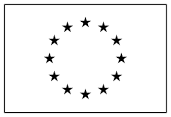 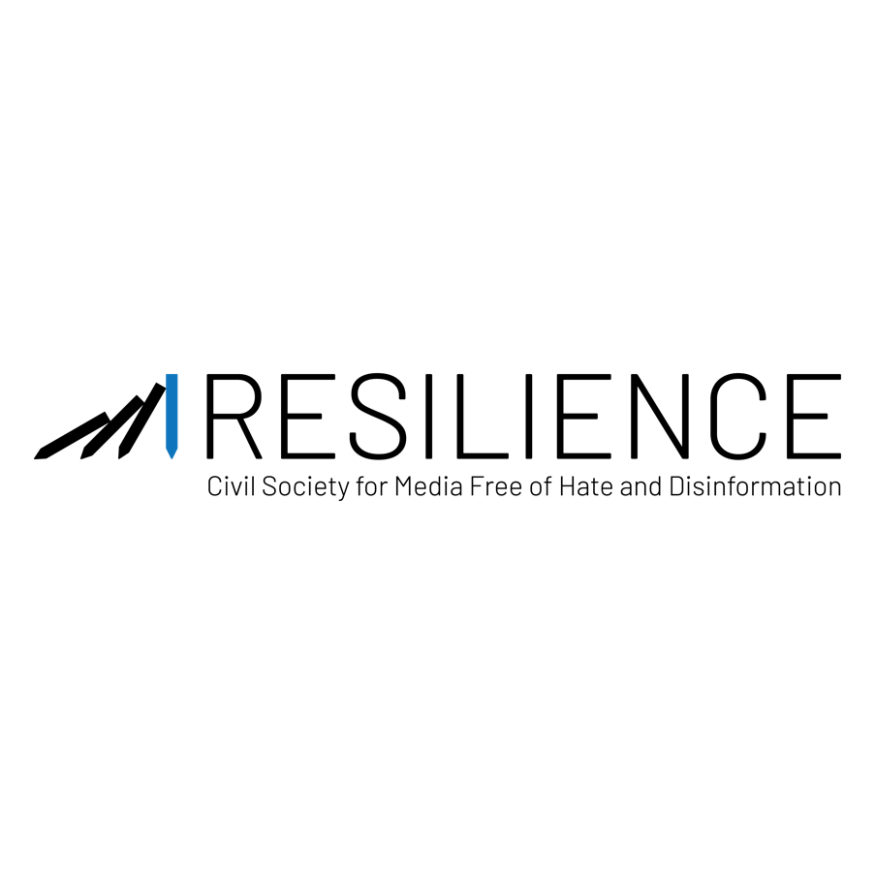 „Отпор кон дезинформации и говор на омраза: Акција на граѓанското општество за реафирмирање на слободата на медиумите и спречување дезинформации и пропаганда за ширење омраза во земјите од Западен Балкан и во Турција“ Работен пакет 3: Промовирање на медиумска и информациска писменост во малите градови и руралните области во земјите од Западен БалканПовик за доставување предлози за проектиУпатство за апликантитеКраен рок за доставување концепти за предлог-проекти: 12.10.2020 до 23:59 часот.Овој документ е изработен со финансиска помош од Европската Унија. За неговата содржина единствено одговорни се Мрежата за професионализација на медиумите во Југоисточна Европа и Македонски институт за медиуми и во никој случај не може да се смета дека ја одразува позицијата на Европската Унија.Содржина1. Вовед	31.1. Што претставува проектот „Отпор кон дезинформации и говор на омраза“?	31.2. Што претставува упатството?	32. Правила на повикот	32.1. Цели на повикот	32.2. Очекувани резултати	42.3. Кој може да аплицира?	42.4. Каде треба да се спроведува проектот и каде треба да овозможи промени?	42.5. Прифатливи активности	52.6. Финансиска поддршка и износ на грантот	52.7. Времетраење на проектот	62.8. Прифатливи и неприфатливи трошоци	63. Како да се аплицира?	63.1. Постапката за аплицирање се состои од два чекори	63.2. Документи и формулари за аплицирање	73.3. Како се пополнуваат формуларите за аплицирање?	83.4. Информативни сесии и поддршка за апликантите	93.4. Кога и како да ја доставите вашата апликација?	94. Постапка на оценување и селекција	104.1. Проценка на квалитетот на концептите за предлог-проекти	104.2. Проценка на квалитетот на целосните предлог-проекти	115. Видливост и авторски права	126. Индикативна временска рамка	121. Вовед1.1. Што претставува проектот „Отпор кон дезинформации и говор на омраза“?Мрежата за професионализација на медиумите во Југоисточна Европа, во соработка со организации за развој на медиумите од земјите од Западен Балкан и Турција ги здружија силите во рамките на проектот „Отпор кон дезинформации и говор на омраза: Акција на граѓанското општество за реафирмирање на слободата на медиумите и спречување дезинформации и пропаганда за ширење омраза во земјите од Западен Балкан и во Турција“, кој е поддржан од Европската Унија.Цели на проектот:1)	Зголемување на капацитетите на медиумските организации за справување со дезинформации, пропаганда и говор на омраза, промовирање на медиумска писменост и родова еднаквост;2) 	Зајакнување на способноста на медиумите и граѓанското општество да ги разоткријат и да одговорат на дезинформациите, особено на Интернет; 3) 	Унапредување на медиумската писменост и зајакнување на отпорноста на граѓаните кон говорот на омраза, дезинформациите и пропагандата;4) 	Подигање на свеста и ангажирање на клучните засегнати страни во добри практики чија цел е справување со говорот на омраза, дезинформациите и пропагандата.Следете ги нашите активности на:www.seenpm.org
www.mim.org.mk https://www.facebook.com/Macedonian.Institute.for.Media 
https://twitter.com/MIMtraining 
Facebook SEENPM
//@SEENPM_org">Twitter SEENPM
Facebook CIMUSEE
//@CIMU_SEE">Twitter CIMUSEE1.2. Што претставува упатството?Партнерите на проектот од Албанија, Босна и Херцеговина, Црна Гора, Р.С. Македонија и Србија спроведуваат шема за доделување грантови за унапредување на капацитетите на граѓанските организации за вклучување во активности за промовирање на МИП во помали градови и рурални средини, кои можат да бидат особено ранливи на дезинформации и пропаганда. Во следните поглавја достапни се сите релевантни информации за подготовка на предлог-проект и за аплицирање во рамки на повикот во Северна Македонија.2. Правила на повикот2.1. Цели на повикотОпшта цел: Зголемување на капацитетите на граѓанските организации за заштита на медиумскиот плурализам и слободи во земјите од Западен Балкан. Специфична цел: Зајакнување на капацитетите на локалните организации во насока на развивање на  отпорноста на граѓаните кон дезинформации и говор на омраза, промовирање пристап до квалитетни информации на локално ниво и еманципирање на младите во малите градови и руралните средини да се вклучат во граѓански активизам.2.2. Очекувани резултатиЛокалните организации/партнерства се еманципирани за активно ангажирање во промовирање на медиумската писменост на локално ниво. Развиени се нови алатки/решенија/иницијативи на локално ниво, кои придонесуваат што поголем број граѓани во малите градови/рурални средини да бидат свесни за прашања релевантни за нивниот живот преку квалитетна медиумска продукција на локално ниво, како и за прашања поврзани со дезинформации и говор на омраза. Зголемен број млади луѓе вклучени во граѓански активности на локално ниво. Поголема поврзаност помеѓу локалните организациите и нивните сродни организации од регионот.2.3. Кој може да аплицира?Повикот е отворен за граѓански организации во Р.С. Македонија. Пожелни се предлози за партнерски проекти, кои што апликантите би ги реализирале во партнерство со други граѓански организации. Критериуми за прифатливост за апликантот и за ко-апликантот: Апликант1. Граѓанската организација е правно лице основано и регистрирано во земјава согласно нејзините закони и прописи.2. Граѓанската организација делува во областите: медиуми, образование, човекови права или родова еднаквост, што може да се види од решението за регистрација.3. Граѓанската организација активно делува најмалку една година (на пример: најмалку 12 месеци пред крајниот рок за аплицирање), што се докажува со решението за регистрација.Ко-апликант1. Граѓанската организација е правно лице основано и регистрирано во земјава согласно нејзините закони и правила. Забелешка во врска со проектното партнерство Партнерството во проектот е пожелно да вклучува барем една граѓанска организација која делува во мали градови и рурални области, што може да се види од нејзините претходни проекти.Партнерства склучени помеѓу организации од различни држави нема да се земат предвид во овој повик.2.4. Каде треба да се спроведува проектот и каде треба да овозможи промени?Оваа шема за доделување грантови е наменета за малите градови и руралните средини. Затоа предлог-проектите треба да ги задоволат потребите на целните групи од овие подрачја и проектните активности првенствено треба да се одвиваат во овие области. Сепак, некои активности (на пр. студиски посети или учество на регионалниот настан на проектот „Отпор кон дезинформации и говор на омраза“) можат да се одвиваат и надвор од малите градови и руралните области, под услов тие да придонесуваат кон целта на проектот и кон целните групи во тие области.Како се дефинираат „мал град“ и „рурална област“ во овој повик Во категоријата „мал град” спаѓаат сите градови во Р.С. Македонија под 25.000 жители. Согласно пописот од 2002 година тоа се: Струга, Радовиш, Гевгелија, Дебар, Крива Паланка, Свети Николе, Неготино, Делчево, Виница, Демир Хисар, Пехчево, Демир Капија, Македонски Брод, Валандово, Македонска Каменица, Крушево, Богданци, Кратово, Берово, Пробиштип, Ресен.Рурална област: Список на рурални средини и рурални заедници во Република Северна Македонија, Службен весник стр. 19-81.2.5. Прифатливи активностиИстражување од мал обем чија цел е подобро разбирање на навиките за користење на медиумите во локалните заедници, особено во малите градови и руралните области и кај ранливите групи; подобро разбирање за нивото на медиумска писменост кај населението, особено во руралните области и помеѓу ранливите групи; статусот на мажите и жените во локалните медиуми и граѓански активизам. Истражувањето треба да биде оправдано, да биде поврзано со проектните активности и да не биде доминантен дел од проектот.Активности за неформално образование и обуки за локалните чинители (граѓански организации, образовни институции, локални медиуми и сл.) и за граѓаните на теми поврзани со медиумската писменост, тргнувајќи од критичко размислување па се до конкретни теми за ширење дезинформации, или, пак, заштита на податоци и безбедност на интернет;Продукција на квалитетни локални вести кои се објавуваат на интернет медиуми или во традиционалните медиуми кои адресираат социјални, еколошки или економски теми преку  практикување конструктивен пристап во известувањето;Активности за застапување на локално ниво, чија цел е зајакнување на медиумската писменост; Активности за спротивставување на дезинформациите и пропагандата за ширење омраза, проверка на факти на локално ниво, кампањи за подигнување на јавната свест и промоција на медиумската писменост за локалното население и локалните медиуми, вклучувајќи уметност и креативни индустрии; Активности за информирање и комуницирање, чија цел е подигнување на свеста и промовирање на регрантираните проекти; Студиски посети и регионална размена на искуства меѓу граѓанските организации, со цел да се научи од добрите практики на промовирање на медиумската писменост.2.6. Финансиска поддршка и износ на грантотВкупниот буџет предвиден за овој повик изнесува 36.000 евра.Бараниот грант треба да изнесува помеѓу 3.000 и 9.000 евра. Не е неопходно кофинансирање од страна на апликантот или партнерската организација.Точниот износ на поединечниот грант ќе се утврди врз основа на проценката на предложениот буџет во однос на неговата ефикасност и поврзаност со предложените активности. 2.7. Времетраење на проектотВреметраењето на предложениот проект треба да биде од 9 до 18 месеци. 2.8. Прифатливи и неприфатливи трошоциПрифатливи трошоциГрантот ќе покрие само прифатливи трошоци. Прифатливи се оние трошоци кои се директно поврзани со предложените проектни активности:трошоци за вработените;патување и сместување;услуги;опрема (најмногу до 10% од директните трошоци);други трошоци кои не се опфатени со горенаведените категории, но се неопходни за имплементација на проектот; ииндиректни трошоци (најмногу до 7 % од вкупните директни трошоци наведени во категориите од a) до e).Данокот на додадена вредност (ДДВ) не е прифатлив трошок. Неприфатливи трошоциНабавка на која било опрема која надминува 10% од директните трошоци;Долгови и трошоци за сервисирање на долг (камати);Трошоци пријавени од страна на корисникот/корисниците, а се финансираат од друга активност или програма финансирана од Европската Унија (вклучително и преку ЕРФ), или, пак грант од друг донатор.Загуби поради курсни разлики.3. Како да се аплицира?3.1. Постапката за аплицирање се состои од два чекориОвој повик за доставување предлози е организиран во два чекори, како што е прикажано подолу: 		Чекор 1 							Чекор 2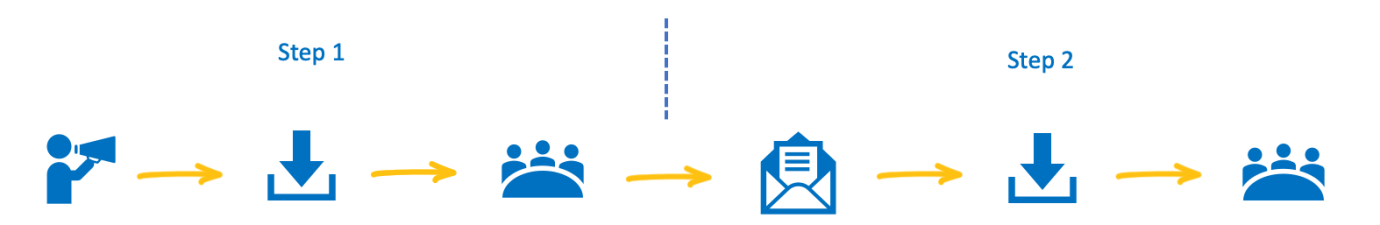 Чекор 1 – Прием, оценување и селекција на концептите за предлог-проектиОвој чекор е од отворен тип. Врз основа на повикот за доставување предлози, апликантите ќе достават концепти за предлог-проекти во кои ќе бидат наведени клучните елементи на предлозите. Сите предлози ќе бидат разгледани од аспект на тоа колку одговараат на административните барања и дали ги исполнуваат условите наведени во повикот. Нивниот квалитет ќе биде оценет во однос на објавените критериуми. Чекор 2 – Прием, оценување и селекција на целосните предлог-проектиОвој чекор е од ограничен тип. Покана за доставување на целосни предлог-проекти ќе биде испратена само до оние апликанти чии концепти се сметаат за прифатливи и чијшто квалитет бил оценет со најмалку 70 поени од можни 100. Целосните предлог-проекти уште еднаш ќе се проверат од аспект на тоа колку одговараат на административните барања и дали ги исполнуваат условите наведени во повикот.  Нивниот квалитет ќе биде оценет во однос на објавените критериуми.3.2. Документи и формулари за аплицирањеДокументите за аплицирање може да се преземат од веб-страницата на МИМ: www.mim.org.mk Пакетот за аплицирање содржи:1. Објава на повикот за доставување предлог-проекти;2. Упатство за апликантите;3. Формулар за аплицирање – доставување на концепти за предлог-проекти (да се достави во чекорот 1);3.1. Опис на проектот (во Word);3.2. Изјава од апликантот (во Word);3.3. Овластување од ко-апликантот (во Word);4. Формулар за аплицирање – доставување на целосни предлог-проекти (да се достави во чекорот 2);4.1. Опис на проектот (во Word);4.2. Буџет на проектот (во Excel);5. Нацрт-договор за регрантирање (од информативен карактер);6. Нацрт-формулари за известување (од информативен карактер);6.1. Периодичен извештај;6.2. Конечен извештај.3.3 Како се пополнуваат формуларите за аплицирање?Општи упатстваФормуларите за аплицирање веќе ги содржат основните упатства за тоа како да се пополнат бараните информации. Онаму каде што е применливо, почитувајте ги ограничувањата во однос на должината на текстот. Ако текстот ја надминува дозволената должина, оценувачите нема да го земат предвид преобемниот текст.Наведете јасни и концизни информации кога одговарате на сите прашања. Фокусирајте се на конкретната локална ситуација, на проблемите и потребите на целните групи, коишто сакате да ги решавате во рамките на проектот. Бидете сигурни дека целите и активностите на вашиот проект придонесуваат кон очекуваните резултати од овој повик (види точките 2.1. и 2.2. на овие упатства).Проверете дали различните делови од апликацијата се меѓусебно конзистентни.Чекор 1 – Подготовка на концепт за предлог-проектФормулар за опис на проектотПроверете дали сите релевантни информации се дадени во описот на проектот, бидејќи ова ќе биде единствениот документ што ќе се оценува во овој чекор. Исто така, обрнете внимание дека тука сте ги дефинирале главните елементи на вашиот проект, кои потоа не треба да се менуваат во целосниот предлог. Локациите на проектот, кои ќе треба да ги наведете на насловната страница на овој формулар, треба да бидат во согласност со дефинициите за мали градови и рурални области дадени во точката 2.4 од упатството.Во концептот за предлог-проект наведете само проценка на проектните трошоци (види насловната страница). Истата може да се смени во конечниот предлог, но најмногу до 20%, со целосно почитување на минималните и максималните износи утврдени во повикот. Промена на партнерството може да се случи само во целосно оправдани случаи (на пример: во чекорот 2 може да се направи замена со нов ко-апликантот, ако во меѓувреме се случил банкрот на првичниот ко-апликант). Времетраењето на проектот може да се промени во чекорот 2, но само во оправдани случаи, и тоа мора да остане во границите утврдени со повикот.Чекор 2 – Подготовка на целосен предлог-проектАпликантите кои ќе бидат поканети да го достават целосниот предлог-проект ќе треба да пополнат два формулари, кои потоа ќе бидат предмет на оценување.Формулар за опис на проектотЕлементите наведени во концептот за предлог-проект не може да се менуваат во целосната апликација. Во описот на проектот треба да наведете сумарна информација од концептот за предлог-проект, ќе ја проширите листата на активности во форма на остварлив работен план и ќе ги прикажете капацитетите кои ги има партнерството за имплементација на проектот. Бараниот износ на грант не смее да се разликува повеќе од 20% од првичната проценка, и истиот мора да биде во рамките на границите утврдени со повикот. Ако постои оправдана причина за промена на партнерството, новиот ко-апликант мора да биде сличен на првиот ко-апликант. Во формуларот за опис на проектот мора да се наведат образложенија за промената.Апликантот може да го измени времетраењето на активноста ако по доставувањето на концептот за предлог-проект се случиле непредвидени околности кои се надвор од ингеренциите на апликантите и кои бараат да се направи таква адаптација (бидејќи постои ризик од неспроведување на активноста). Во вакви случаи, времетраењето мора да биде во рамките на границите утврдени со повикот за доставување предлози.Формулар за буџет на проектотПополнете го Excel фајлот. Не заборавајте да проверите дали активностите наведени во описот на проектот се рефлектираат во буџетот на проектот.Обрнете внимание на следново кога го подготвувате буџетот:Категорија 1 - Човечки ресурси треба да ги вклучува вработените во проектот кои се вработени од апликантот/ко-апликантот. Треба да се пресметаат бруто-платите, вклучително и надоместоците за социјално осигурување и другите слични трошоци. Ако проектниот менаџер/координатор на апликантот/ко-апликантот ќе биде ангажиран врз основа на хонорарен или сличен договор, трошоците за тоа треба да бидат вметнати во категоријата 3.1. Надоместоци и хонорари за експерти.4. Опрема – секоја набавка на опрема мора да биде оправдана и не смее да надминува 10% од директните трошоци на проектот.7. Индиректните трошоци треба да се пресметаат и да се прикажат како еден износ само во оваа категорија, и не треба дополнително да се поделат во поткатегории. Овие типови трошоци не треба да се појават во делот на директни трошоци.Во однос на ДДВ, постапете согласно точката 2.8 од Упатството. Не заборавајте во буџетот да ги вклучите патните трошоци за присуство на регионалниот настан во Нови Сад, Србија. Трошоците треба да вклучат патување за едно лице кое ќе учествува на настанот, додека трошоците за сместување и оброците ќе ги покрие организаторот.3.4 Информативни сесии и поддршка со информацииИнформативни сесииВе замолуваме да учествувате на информативните сесии кои ќе бидат организирани во двата чекори од процесот на аплицирање. Информативната сесија за подготовка на концепт за предлог-проект ќе се одржи преку интернет на 22.09.2020 година во 11:00 часот. Задолжително регистрирајте се на:https://zoom.us/meeting/register/tJIsf-2rrDwtE9duQ3Gjt3aD4F0oUYvCntzC Информативните материјали и видеата  од информативните сесии ќе бидат достапни на веб-страницата на МИМ: www.mim.org.mk. Датумот за информативната сесија за чекор 2 (подготовка на целосни предлог-проекти)  ќе биде наведен во поканата за доставување на целосните предлог-проекти.Прашања и одговориЗа дополнителни информации во врска со повикот, испратете прашањата најдоцна до 07.10.2020 на: grantovi@mim.org.mk.Одговорите на прашањата ќе бидат објавени на веб-страницата на МИМ: www.mim.org.mk  3.4 Кога и како да ја доставите вашата апликација?Чекор 1 – Доставување на концепт за предлог-проектПроверете дали вашата апликација е целосна и дали сте ги подготвиле сите потребни документи, вклучувајќи и примероци од документите за регистрацијата и основање на организацијата. Може да ја користите листата за проверка, прикачена на крајот од формуларот за опис на проектот. Имајте предвид дека нецелосните апликации може да бидат одбиени.Апликациите мора да се достават електронски на следната е-пошта: grantovi@mim.org.mk Краен рок за прием на концепт за предлог-проекти е 12.10.2020 година, до 23:59 часот.Чекор 2 – Доставување на целосни предлог-проектиАпликантите чиишто концепти за предлог-проекти ќе бидат избрани ќе добијат покана за доставување на целосните предлог-проекти. Во поканата ќе виде нацеден крајниот рок за доставување, како и сите други информации потребни за подготвување на целосните предлог-проекти.Апликациите мора да се достават електронски, на истата е-пошта наведена во чекорот 1: grantovi@mim.org.mk .4. Постапка на оценување и селекцијаАпликациите кои ќе бидат доставени во секој од двата чекори, во рамки на предвидениот рок, ќе бидат разгледани дали се прифатливи и дали се соодветни од административен аспект. Квалитетот на апликациите ќе биде проценет од Комисијата за оценување врз основа на критериумите содржани во рамките за евалуација, поточно во точките 4.1. и 4.2. Конечната селекција на концептите за предлог-проекти и на целосните предлог-проекти ја прави Управниот одбор на проектот „Отпор кон дезинформации и говор на омраза“.4.1 Проценка на квалитетот на концептите за предлог-проектиОткако ќе бидат оценети сите концепти за предлог-проекти, ќе биде подготвена ранг-листа согласно вкупниот број на бодови. Концептите за предлог-проекти кои добиле најмалку 70.00 од вкупно 100 поени ќе му бидат предложени на Управниот одбор за одобрување. Одобрените концепти ќе бидат поканети да достават целосни предлог-проекти.4.2 Проценка на квалитетот на целосните предлог-проектиАпликациите кои добиле најмалку 70 поени ќе бидат земени предвид за доделување грант. Конечната одлука за доделување на грантовите ќе ја донесе Управниот одбор на проектот „Отпор кон дезинформации и говор на омраза “.5. Видливост и авторски праваПартнерите во проектот „Отпор кон дезинформации и говор на омраза“ го задржуваат правото да ги објават производите кои се резултат од проектот, и тоа делумно, целосно, или пак, како референца на нивната интернет страница, или во нивна публикација, со целосно запазување на правилата за авторски права. Договорите со грантистите ќе содржат посебни услови кои се однесуваат на авторските права и на наведување на поддржувачите/донаторите на проектот. 6. Индикативна временска рамкаИмајте предвид дека оваа рамка е само за илустрација. Во случај да бидат добиени голем број апликации, ќе треба повеќе време за да се спроведе постапката на проценка и селекција.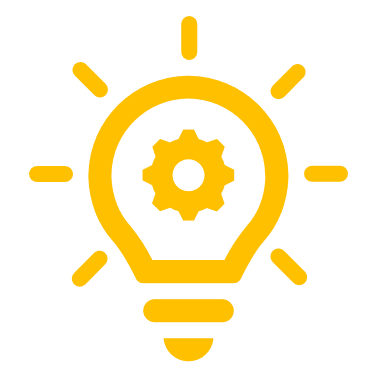 ВАЖНОЕдно лице од секој избран проект ќе учествува на регионален настан за градење на капацитетите, што ќе се организира во Нови Сад, Србија, во рамки на проектот „Отпор кон дезинформации и говор на омраза“. Апликантите во својот предлог-буџет треба да ги планираат патните трошоци за учество на нивен претставник на регионалниот настан. Проектот „Отпор кон дезинформации и говор на омраза“ ќе ги покрие трошоците за сместување и оброците.ЗадачаМаксимум бодовиДел за опис на проектотРЕЛЕВАНТНОСТ40Колку предлогот е релевантен за целите на повикот? Дали очекуваните резултати од предлог-проектот се во согласност со резултатите од повикот?202.1 Колку добро е опишана локалната состојба? Колку добро се избрани целните групи и корисници и дали се опишани нивните потреби? Колку е релевантен предлогот за конкретните потреби?202.1КОХЕРЕНТНОСТ НА ЦЕЛОСНИОТ ДИЗАЈН НА ПРОЕКТОТ60Колку е кохерентен целокупниот дизајн на проектот? Дали е веројатно дека предложените активности ќе доведат до очекуваните резултати? Дали е веројатно дека ќе бидат постигнати целите на проектот?302.2Дали очекуваните резултати се соодветни и корисни за целните групи и за корисниците? Дали активностите и резултатите се остварливи и реални?152.2; 2.1Во колкава мерка предлогот опфаќа и други конкретни теми, како што се промовирање на родова еднаквост и еднакви можности, права на малцинствата, поддршка на младите и опфат до организации кои потекнуваат од мали градови и рурални области?152.2Вкупно100ЗадачаМаксимум бодовиДел за опис на проектотРЕЛЕВАНТНОСТ10Колку предлогот е релевантен за целите на повикот? Дали очекуваните резултати се во согласност со резултатите од повикот?52.1Колку добро е опишана локалната состојба? Колку добро се избрани целните групи и корисници и дали се опишани нивните потреби? Колку е релевантен предлогот за конкретните потреби?52.1КАПАЦИТЕТИ ЗА ИМПЛЕМЕНТАЦИЈА30Колку добро е избрано партнерството? Дали апликантот и ко-апликантот/тите  покажуваат дека имаат соодветни организациски и професионални капацитети за спроведување на проектот? Во колкава мерка е веројатно тие да допрат до целните групи и корисниците во малите градови и руралните области? Колку е поврзано нивното професионално искуство со работа во мали градови и рурални области? 154.1, 4.2Дали апликантот демонстрира доволно искуство за раководење проекти? Дали е јасно опишано и дали е соодветно управувањето со проектот? Дали апликантот покажува дека има доволен капацитет за финансиско работење за да може да управува со грантот во износ наведен согласно повикот? 154.1, 4.2КВАЛИТЕТ НА ПЛАНОТ ЗА РАБОТА40Колку добро се опишани и квантифицирани активностите и резулатите? Колку се соодветни и изводливи? Дали временската рамка е реална?Колку се вклучени целните групи и корисниците во малите градови и руралните области во проектните активности? Колку е веројатно дека ќе имаат корист од проектот?Колку добро се обмислени (дизајнирани) комуникациските активности?Дали е јасно кои се улогите на апликантот и ко-апликантите и дали нивното учество е задоволително?2.2, 2.3БУЏЕТ И ЕФИКАСНОСТ НА ТРОШОЦИТЕ10Дали предложените активности се соодветно пресликани во буџетот? Дали е задоволителен соодносот помеѓу проценетите трошоци и очекуваните резултати и исходи?4.2 БуџетИНОВАТИВНИ АСПЕКТИ10До кој степен е иновативен проектот? Дали обезбедува евентуални нови решенија, производи, услуги или методи за локалната средина и целните групи?2.4Вкупно100Чекор/ активностДатумЧасОбјава на повикот 11.09.2020ЧЕКОР 1 – ДОСТАВУВАЊЕ, ОЦЕНУВАЊЕ И СЕЛЕКЦИЈА НА КОНЦЕПТИТЕ ЗА ПРЕДЛОГ-ПРОЕКТИИнформативна сесија преку интернет за подготвување на концепт за предлог-проект22.09.202011:00Краен рок за испраќање барање за појаснување преку е-пошта 07.10.202017:00Краен датум на кој појаснувањата ќе бидат објавени како документ со најчесто поставувани прашања09.10.202017:00Краен рок за прием на апликациите12.10.202023:59Информација за исходот од проверката на прифатливоста и на административанта усогласеност 26.10.202017:00Известување за резултатите од чекор 1 29.10.202017:00ЧЕКОР 2 – ДОСТАВУВАЊЕ, ОЦЕНУВАЊЕ И СЕЛЕКЦИЈА НА ЦЕЛОСНИТЕ ПРЕДЛОЗИПокана за доставување на целосни предлог-проекти14.12.202017:00Информативна сесија преку интернет за подготвување на целосни предлог-проекти23.12.202011:00Краен рок за испраќање барање за појаснување преку е-пошта08.01.202117:00Краен датум на кој појаснувањата ќе бидат објавени како документ со најчесто поставувани прашања11.01.202117:00Краен рок за прием на апликациите14.01.202123:59Информација за исходот од проверката на прифатливоста и на административната усогласеност01.02.202117:00Известување за резултатите од чекор 226.02.202117:00Потпишување договор17.03.202117:00